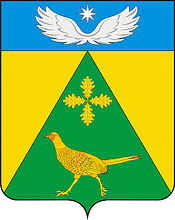 АДМИНИСТРАЦИЯ НОВОПАШКОВСКОГО СЕЛЬСКОГО ПОСЕЛЕНИЯ КРЫЛОВСКОГО РАЙОНАПОСТАНОВЛЕНИЕот 27.12.2019                                                                                         №  105          ст-ца Новопашковская            Об организации и осуществлении мероприятий по обеспечению безопасности людей на водных объектах Новопашковского сельского поселения Крыловского района в период 2020-2021 годов          В соответствии с постановлением главы администрации (губернатора)Краснодарского края от 30 июня 2006 года № 536 «Об утверждении правил охраны жизни людей на водных объектах в Краснодарском крае» и «Правил пользования водными объектами в Краснодарском крае плавания на маломерных судах», в целях обеспечения безопасности и охраны жизни людей на водных объектах, предупреждения гибели и травматизма людей на водоемах, а также предупреждения чрезвычайных ситуаций на водных объектах Новопашковского сельского поселения Крыловского района п о с т а н о в л я ю:          1. Уточнить план  основных мероприятий  по обеспечению безопасности людей на водных объектах.          2. Определить на территории поселения места, рекомендованные дляподледного лова рыбы, развертывания спасательных постов, запрещенные для выхода рыбаков-любителей на лед, выезда автотранспорта.          3. Создать рабочие группы с целью проведения патрулирований наиболее вероятных мест зимней рыбалки совместно с представителями РОВД для участия в патрулированиях и обеспечении правопорядка в местах массового выхода людей на лед, с целью принятия мер административного воздействия к нарушителям.          4. Организовать выставление аншлагов с информацией о запрете купания, выезда автотранспорта и выхода людей на лед.         5. Провести совещания с  председателям советов территориального общественного самоуправления на тему «О мерах по обеспечению безопасности людей  на водных объектах».          6. Организовать проведение собраний граждан Новопашковского сельского поселения по вопросам запрета купания, выхода людей и техники на лед, особое внимание уделить разъяснительной работе с родителями об усилении контроля за детьми вне учебно-воспитательного процесса.              7.Рекомендовать председателям советов территориального общественного самоуправления (Балашов, Богданова, Ключко, Турсунов, Петросян):              1) проводить профилактическую  и агитационно-разъяснительную работу среди населения по предупреждению несчастных случаев на водных объектах, вопросам обеспечения безопасности людей на водных объектах во время подледного лова рыбы, по правилам поведения и мерам безопасности людей на льду, обеспечить доведение до населения ледовой обстановки, прогнозов гидрометеоусловий, штормовых предупреждений.       8. Контроль за выполнением настоящего постановления оставляю за собой.        9.Разместить в официальном сетевом издании  администрации Новопашковского сельского поселения Крыловского района www.novopashkovskaya.ru.        10. Постановление вступает в силу с момента подписания.Глава Новопашковского сельского поселенияКрыловского районаИ.В. Корсун